Прощание с Буквоградом1.  «Лети стрелой».2.    Диктант. Послушай слоги. В первый ряд записывай слоги с мягкими согласными, во второй ряд – только с твёрдыми согласными: ре, ко, ню, ши, му, ля, фа, бё, пю, ча, жи, щу, во.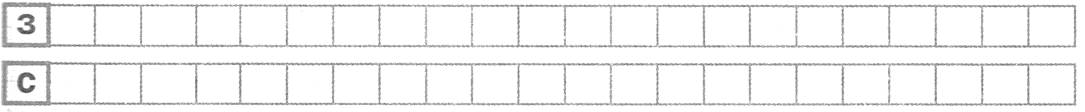 3.     «Почини» буквы.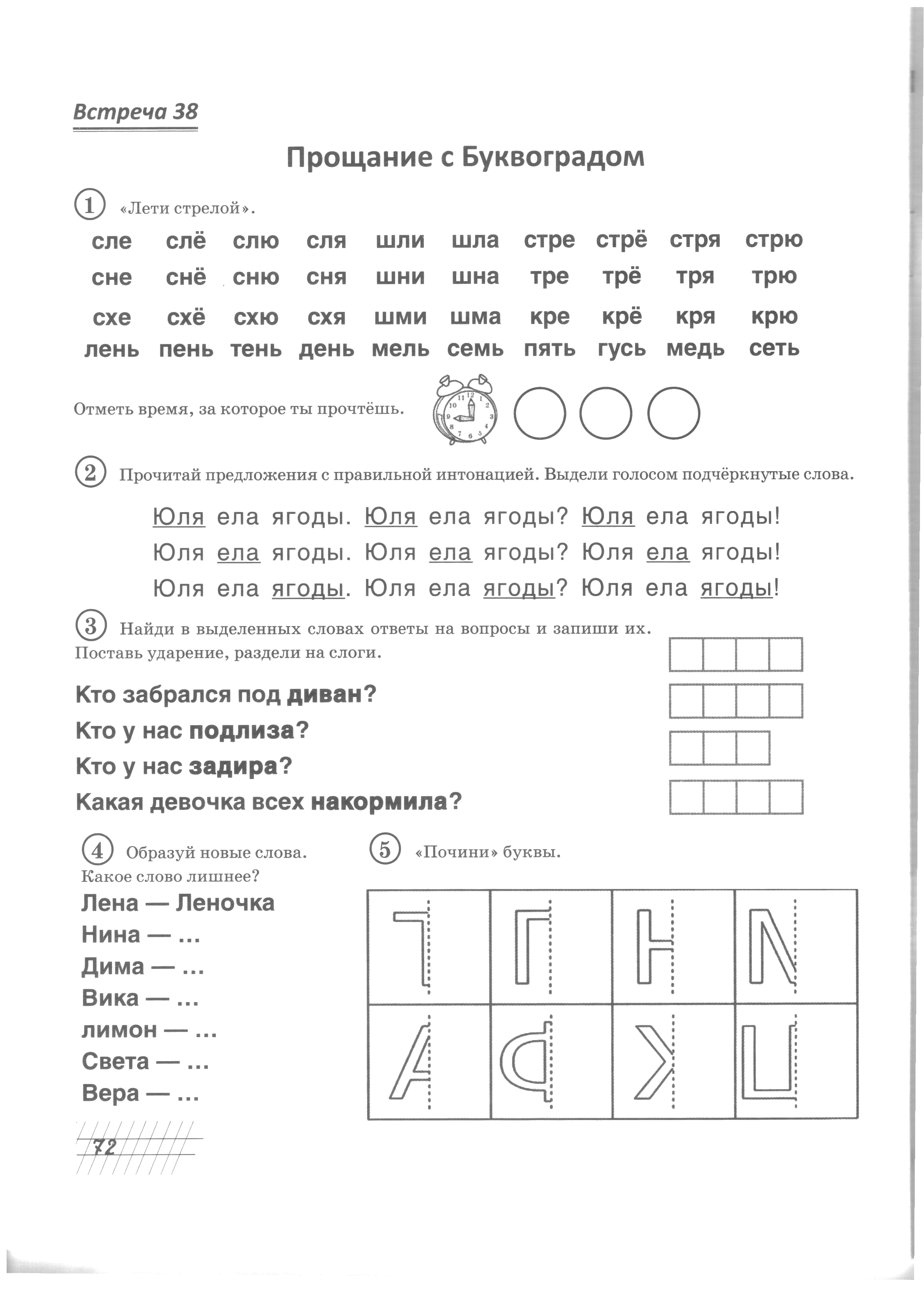 4.   Найди в выделенных словах ответы на вопросы и запиши их. Поставь ударение, раздели на слоги.5.         Про кого так говорят? Допиши названия животных. Сделай звуковой анализ слов.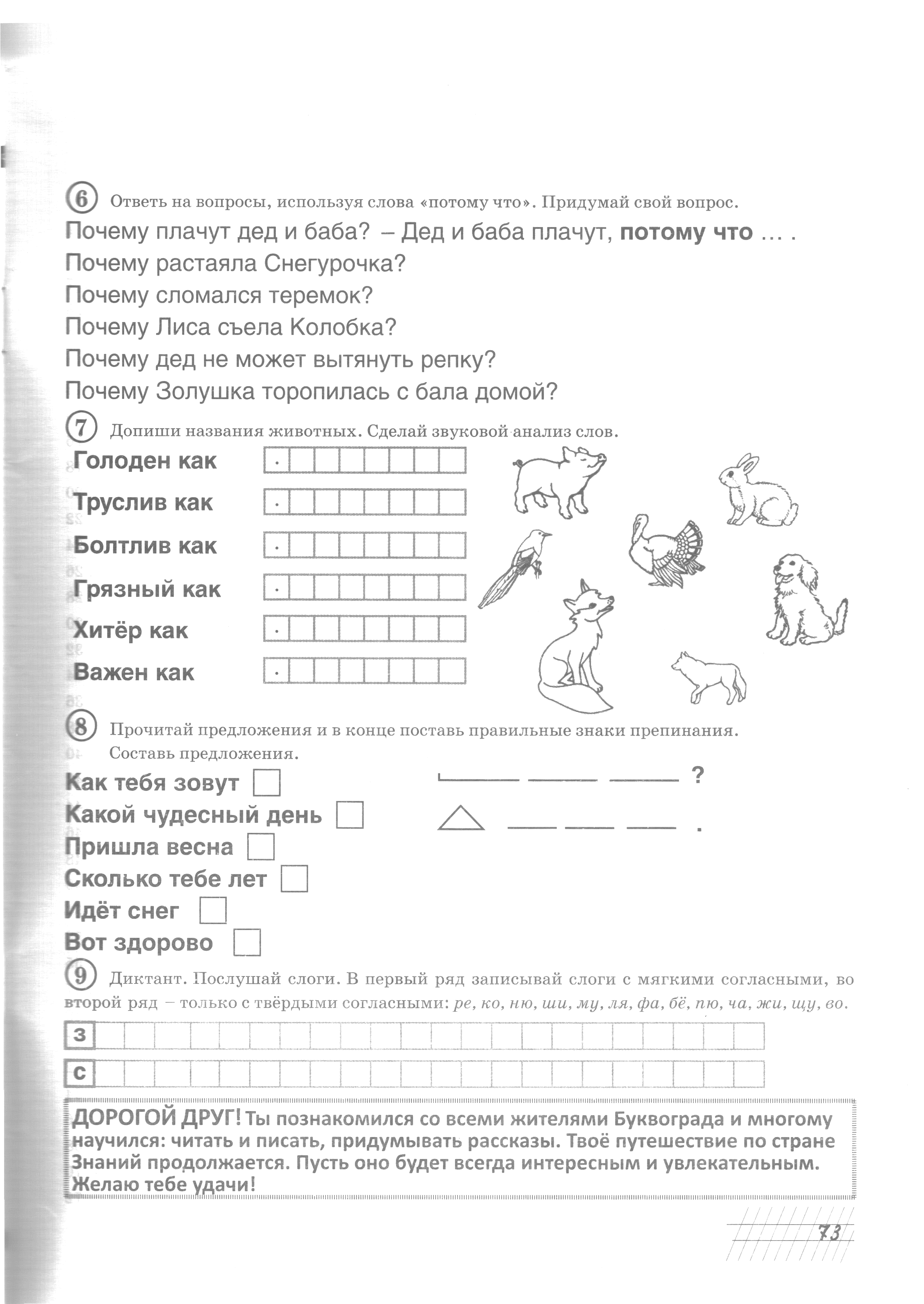 Голоден какТруслив какБолтлив какГрязный какХитёр какВажен как6.         Прочитай предложения и в конце поставь правильные знаки препинания.Как тебя зовутКакой чудесный деньПришла веснаСколько тебе летИдёт снегВот здоровослеснесхеленьслёснёсхёпеньслюснюсхютеньсляснясхяденьшлишнишмимельКто забрался под диван?   Кто у нас подлиза?Кто у нас задира?Какая девочка всех накормила? Кто забрался под диван?   Кто у нас подлиза?Кто у нас задира?Какая девочка всех накормила? Кто забрался под диван?   Кто у нас подлиза?Кто у нас задира?Какая девочка всех накормила? Кто забрался под диван?   Кто у нас подлиза?Кто у нас задира?Какая девочка всех накормила? Кто забрался под диван?   Кто у нас подлиза?Кто у нас задира?Какая девочка всех накормила? Кто забрался под диван?   Кто у нас подлиза?Кто у нас задира?Какая девочка всех накормила? Кто забрался под диван?   Кто у нас подлиза?Кто у нас задира?Какая девочка всех накормила? Кто забрался под диван?   Кто у нас подлиза?Кто у нас задира?Какая девочка всех накормила? 